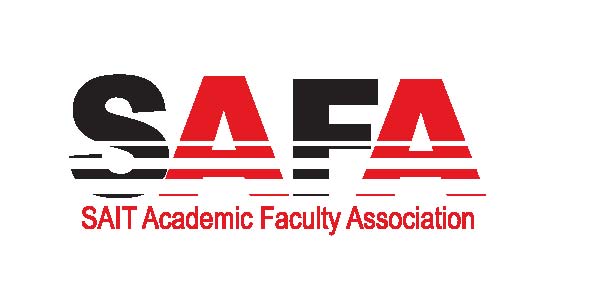 Respondents:  Response rate per School/Department.Middle Management – Academic Chair/Manager (Questions 14-19)Middle Management – Associate Dean (Questions 21-25)Middle Management – Dean/Director/Associate Vice President (Questions 27-31)Senior Management Answer ChoicesResponsesResponsesSchool of Business9.45%31Learner & Academic Services14.94%49School of Construction16.16%53MacPhail School of Energy14.02%46School of Health & Public Safety11.28%37School of Hospitality & Tourism8.54%28School of Information & Communications Technologies11.28%37School of Manufacturing & Automation8.54%28School of Transportation5.18%17Centre for Applied Education Innovation/Corporate Training0.61%2Answered328Skipped02.  Class overcrowding negatively affects the learning environment and safety in my classes.2.  Class overcrowding negatively affects the learning environment and safety in my classes.2.  Class overcrowding negatively affects the learning environment and safety in my classes.2.  Class overcrowding negatively affects the learning environment and safety in my classes.2.  Class overcrowding negatively affects the learning environment and safety in my classes.2.  Class overcrowding negatively affects the learning environment and safety in my classes.2.  Class overcrowding negatively affects the learning environment and safety in my classes.2.  Class overcrowding negatively affects the learning environment and safety in my classes.Weighted Mean 20183.09Weighted Mean 20173.05Weighted Mean 20162.99Weighted Mean 20152.98answered questionanswered questionanswered questionanswered questionanswered questionanswered questionanswered question307skipped questionskipped questionskipped questionskipped questionskipped questionskipped questionskipped question213.  Room scheduling is efficient for students and instructors.3.  Room scheduling is efficient for students and instructors.3.  Room scheduling is efficient for students and instructors.3.  Room scheduling is efficient for students and instructors.3.  Room scheduling is efficient for students and instructors.3.  Room scheduling is efficient for students and instructors.3.  Room scheduling is efficient for students and instructors.3.  Room scheduling is efficient for students and instructors.Weighted Mean 20182.27Weighted Mean 20172.32Weighted Mean 20162.41Weighted Mean 20152.25answered questionanswered questionanswered questionanswered questionanswered questionanswered questionanswered question307skipped questionskipped questionskipped questionskipped questionskipped questionskipped questionskipped question214.  Classrooms/Labs are adequately equipped and maintained to support learning.4.  Classrooms/Labs are adequately equipped and maintained to support learning.4.  Classrooms/Labs are adequately equipped and maintained to support learning.4.  Classrooms/Labs are adequately equipped and maintained to support learning.4.  Classrooms/Labs are adequately equipped and maintained to support learning.4.  Classrooms/Labs are adequately equipped and maintained to support learning.4.  Classrooms/Labs are adequately equipped and maintained to support learning.4.  Classrooms/Labs are adequately equipped and maintained to support learning.Weighted Mean 20182.57Weighted Mean 20172.64Weighted Mean 20162.73Weighted Mean 20152.63answered questionanswered questionanswered questionanswered questionanswered questionanswered questionanswered question307skipped questionskipped questionskipped questionskipped questionskipped questionskipped questionskipped question215.  Technical support response timelines support the learning environment.5.  Technical support response timelines support the learning environment.5.  Technical support response timelines support the learning environment.5.  Technical support response timelines support the learning environment.5.  Technical support response timelines support the learning environment.5.  Technical support response timelines support the learning environment.5.  Technical support response timelines support the learning environment.5.  Technical support response timelines support the learning environment.Weighted Mean 20182.42Weighted Mean 20172.73Weighted Mean 20162.86Weighted Mean 20152.68answered questionanswered questionanswered questionanswered questionanswered questionanswered questionanswered question307skipped questionskipped questionskipped questionskipped questionskipped questionskipped questionskipped question216.  Students accepted into my program are proficient in English.6.  Students accepted into my program are proficient in English.6.  Students accepted into my program are proficient in English.6.  Students accepted into my program are proficient in English.6.  Students accepted into my program are proficient in English.6.  Students accepted into my program are proficient in English.6.  Students accepted into my program are proficient in English.6.  Students accepted into my program are proficient in English.Weighted Mean 20182.43Weighted Mean 20172.41Weighted Mean 20162.40Weighted Mean 20152.41answered questionanswered questionanswered questionanswered questionanswered questionanswered questionanswered question307skipped questionskipped questionskipped questionskipped questionskipped questionskipped questionskipped question218.  The current system of managing curriculum makes my role as a faculty member easier and less complicated.8.  The current system of managing curriculum makes my role as a faculty member easier and less complicated.8.  The current system of managing curriculum makes my role as a faculty member easier and less complicated.8.  The current system of managing curriculum makes my role as a faculty member easier and less complicated.8.  The current system of managing curriculum makes my role as a faculty member easier and less complicated.8.  The current system of managing curriculum makes my role as a faculty member easier and less complicated.8.  The current system of managing curriculum makes my role as a faculty member easier and less complicated.8.  The current system of managing curriculum makes my role as a faculty member easier and less complicated.Weighted Mean 20182.14Weighted Mean 20172.12Weighted Mean 20162.15Weighted Mean 20152.19answered questionanswered questionanswered questionanswered questionanswered questionanswered questionanswered question303skipped questionskipped questionskipped questionskipped questionskipped questionskipped questionskipped question259.  The curriculum management process in my department makes the courses I instruct better and more meaningful for my students.9.  The curriculum management process in my department makes the courses I instruct better and more meaningful for my students.9.  The curriculum management process in my department makes the courses I instruct better and more meaningful for my students.9.  The curriculum management process in my department makes the courses I instruct better and more meaningful for my students.9.  The curriculum management process in my department makes the courses I instruct better and more meaningful for my students.9.  The curriculum management process in my department makes the courses I instruct better and more meaningful for my students.9.  The curriculum management process in my department makes the courses I instruct better and more meaningful for my students.9.  The curriculum management process in my department makes the courses I instruct better and more meaningful for my students.Weighted Mean 20182.21Weighted Mean 20172.24Weighted Mean 20162.24Weighted Mean 20152.23answered questionanswered questionanswered questionanswered questionanswered questionanswered questionanswered question303skipped questionskipped questionskipped questionskipped questionskipped questionskipped questionskipped question2510.  Making changes to curriculum to update and modernize is relatively simple.10.  Making changes to curriculum to update and modernize is relatively simple.10.  Making changes to curriculum to update and modernize is relatively simple.10.  Making changes to curriculum to update and modernize is relatively simple.10.  Making changes to curriculum to update and modernize is relatively simple.10.  Making changes to curriculum to update and modernize is relatively simple.10.  Making changes to curriculum to update and modernize is relatively simple.10.  Making changes to curriculum to update and modernize is relatively simple.Weighted Mean 20181.93Weighted Mean 20171.81Weighted Mean 20161.89Weighted Mean 20151.90answered questionanswered questionanswered questionanswered questionanswered questionanswered questionanswered question303skipped questionskipped questionskipped questionskipped questionskipped questionskipped questionskipped question2511.  The curriculum management team is easy to approach and friendly.11.  The curriculum management team is easy to approach and friendly.11.  The curriculum management team is easy to approach and friendly.11.  The curriculum management team is easy to approach and friendly.11.  The curriculum management team is easy to approach and friendly.11.  The curriculum management team is easy to approach and friendly.11.  The curriculum management team is easy to approach and friendly.11.  The curriculum management team is easy to approach and friendly.Weighted Mean 20182.51Weighted Mean 20172.65Weighted Mean 20162.58Weighted Mean 20152.62answered questionanswered questionanswered questionanswered questionanswered questionanswered questionanswered question303skipped questionskipped questionskipped questionskipped questionskipped questionskipped questionskipped question2512.  Would you consider taking on the responsibilities of an Academic Chair if you could return to your faculty appointment?12.  Would you consider taking on the responsibilities of an Academic Chair if you could return to your faculty appointment?12.  Would you consider taking on the responsibilities of an Academic Chair if you could return to your faculty appointment?Answer OptionsResponse PercentResponse CountYes52%158No48%145answered questionanswered question303skipped questionskipped question2514.  Overall do you feel your Academic Chair/Manager is doing a good job?14.  Overall do you feel your Academic Chair/Manager is doing a good job?14.  Overall do you feel your Academic Chair/Manager is doing a good job?14.  Overall do you feel your Academic Chair/Manager is doing a good job?14.  Overall do you feel your Academic Chair/Manager is doing a good job?14.  Overall do you feel your Academic Chair/Manager is doing a good job?14.  Overall do you feel your Academic Chair/Manager is doing a good job?14.  Overall do you feel your Academic Chair/Manager is doing a good job?Weighted Mean 20182.96Weighted Mean 20173.12Weighted Mean 20163.15Weighted Mean 20152.98answered questionanswered questionanswered questionanswered questionanswered questionanswered questionanswered question297skipped questionskipped questionskipped questionskipped questionskipped questionskipped questionskipped question3115.  How would you rate your Academic Chair/Manager in terms of their ability to manage "people" responsibilities?15.  How would you rate your Academic Chair/Manager in terms of their ability to manage "people" responsibilities?15.  How would you rate your Academic Chair/Manager in terms of their ability to manage "people" responsibilities?15.  How would you rate your Academic Chair/Manager in terms of their ability to manage "people" responsibilities?15.  How would you rate your Academic Chair/Manager in terms of their ability to manage "people" responsibilities?15.  How would you rate your Academic Chair/Manager in terms of their ability to manage "people" responsibilities?15.  How would you rate your Academic Chair/Manager in terms of their ability to manage "people" responsibilities?15.  How would you rate your Academic Chair/Manager in terms of their ability to manage "people" responsibilities?Weighted Mean 20182.86Weighted Mean 20172.97Weighted Mean 20162.99Weighted Mean 20152.81answered questionanswered questionanswered questionanswered questionanswered questionanswered questionanswered question297skipped questionskipped questionskipped questionskipped questionskipped questionskipped questionskipped question3116.  How would you rate your Academic Chair/Manager in terms of their ability to manage administrative/technical responsibilities?16.  How would you rate your Academic Chair/Manager in terms of their ability to manage administrative/technical responsibilities?16.  How would you rate your Academic Chair/Manager in terms of their ability to manage administrative/technical responsibilities?16.  How would you rate your Academic Chair/Manager in terms of their ability to manage administrative/technical responsibilities?16.  How would you rate your Academic Chair/Manager in terms of their ability to manage administrative/technical responsibilities?16.  How would you rate your Academic Chair/Manager in terms of their ability to manage administrative/technical responsibilities?16.  How would you rate your Academic Chair/Manager in terms of their ability to manage administrative/technical responsibilities?16.  How would you rate your Academic Chair/Manager in terms of their ability to manage administrative/technical responsibilities?Weighted Mean 20182.90Weighted Mean 20173.12Weighted Mean 20163.10Weighted Mean 20153.01answered questionanswered questionanswered questionanswered questionanswered questionanswered questionanswered question297skipped questionskipped questionskipped questionskipped questionskipped questionskipped questionskipped question3117.  How much trust and confidence do you have in your Academic Chair/Manager?17.  How much trust and confidence do you have in your Academic Chair/Manager?17.  How much trust and confidence do you have in your Academic Chair/Manager?17.  How much trust and confidence do you have in your Academic Chair/Manager?17.  How much trust and confidence do you have in your Academic Chair/Manager?17.  How much trust and confidence do you have in your Academic Chair/Manager?17.  How much trust and confidence do you have in your Academic Chair/Manager?Weighted Mean 20182.85Weighted Mean 20172.97Weighted Mean 20163.01Weighted Mean 20153.43answered questionanswered questionanswered questionanswered questionanswered questionanswered question297skipped questionskipped questionskipped questionskipped questionskipped questionskipped question3118.  There is effective two-way communication between my Academic Chair/Manager and me.18.  There is effective two-way communication between my Academic Chair/Manager and me.18.  There is effective two-way communication between my Academic Chair/Manager and me.18.  There is effective two-way communication between my Academic Chair/Manager and me.18.  There is effective two-way communication between my Academic Chair/Manager and me.18.  There is effective two-way communication between my Academic Chair/Manager and me.18.  There is effective two-way communication between my Academic Chair/Manager and me.Weighted Mean 20183.03Weighted Mean 20173.23Weighted Mean 20163.15Weighted Mean 20153.06answered questionanswered questionanswered questionanswered questionanswered questionanswered question297skipped questionskipped questionskipped questionskipped questionskipped questionskipped question3119.  There is effective support offered by my Academic Chair.19.  There is effective support offered by my Academic Chair.19.  There is effective support offered by my Academic Chair.19.  There is effective support offered by my Academic Chair.19.  There is effective support offered by my Academic Chair.19.  There is effective support offered by my Academic Chair.19.  There is effective support offered by my Academic Chair.Weighted Mean 20182.96Weighted Mean 20173.13Weighted Mean 20163.13Weighted Mean 20153.02answered questionanswered questionanswered questionanswered questionanswered questionanswered question297skipped questionskipped questionskipped questionskipped questionskipped questionskipped question3121.  Overall do you feel your Associate Dean is doing a good job?21.  Overall do you feel your Associate Dean is doing a good job?21.  Overall do you feel your Associate Dean is doing a good job?21.  Overall do you feel your Associate Dean is doing a good job?21.  Overall do you feel your Associate Dean is doing a good job?21.  Overall do you feel your Associate Dean is doing a good job?21.  Overall do you feel your Associate Dean is doing a good job?21.  Overall do you feel your Associate Dean is doing a good job?Weighted Mean 20182.78Weighted Mean 20172.78Weighted Mean 20162.99Weighted Mean 20152.83answered questionanswered questionanswered questionanswered questionanswered questionanswered questionanswered question239skipped questionskipped questionskipped questionskipped questionskipped questionskipped questionskipped question8922.  How would you rate your Associate Dean in terms of their ability to manage "people" responsibilities?22.  How would you rate your Associate Dean in terms of their ability to manage "people" responsibilities?22.  How would you rate your Associate Dean in terms of their ability to manage "people" responsibilities?22.  How would you rate your Associate Dean in terms of their ability to manage "people" responsibilities?22.  How would you rate your Associate Dean in terms of their ability to manage "people" responsibilities?22.  How would you rate your Associate Dean in terms of their ability to manage "people" responsibilities?22.  How would you rate your Associate Dean in terms of their ability to manage "people" responsibilities?22.  How would you rate your Associate Dean in terms of their ability to manage "people" responsibilities?Weighted Mean 20182.75Weighted Mean 20172.76Weighted Mean 20162.92Weighted Mean 20152.76answered questionanswered questionanswered questionanswered questionanswered questionanswered questionanswered question239skipped questionskipped questionskipped questionskipped questionskipped questionskipped questionskipped question8923.  How would you rate your Associate Dean in terms of their ability to manage administrative/technical responsibilities?23.  How would you rate your Associate Dean in terms of their ability to manage administrative/technical responsibilities?23.  How would you rate your Associate Dean in terms of their ability to manage administrative/technical responsibilities?23.  How would you rate your Associate Dean in terms of their ability to manage administrative/technical responsibilities?23.  How would you rate your Associate Dean in terms of their ability to manage administrative/technical responsibilities?23.  How would you rate your Associate Dean in terms of their ability to manage administrative/technical responsibilities?23.  How would you rate your Associate Dean in terms of their ability to manage administrative/technical responsibilities?23.  How would you rate your Associate Dean in terms of their ability to manage administrative/technical responsibilities?Weighted Mean 20182.73Weighted Mean 20172.94Weighted Mean 20163.01Weighted Mean 20152.94answered questionanswered questionanswered questionanswered questionanswered questionanswered questionanswered question239skipped questionskipped questionskipped questionskipped questionskipped questionskipped questionskipped question8924.  How much trust and confidence do you have in your Associate Dean?24.  How much trust and confidence do you have in your Associate Dean?24.  How much trust and confidence do you have in your Associate Dean?24.  How much trust and confidence do you have in your Associate Dean?24.  How much trust and confidence do you have in your Associate Dean?24.  How much trust and confidence do you have in your Associate Dean?24.  How much trust and confidence do you have in your Associate Dean?Weighted Mean 20182.42Weighted Mean 20172.37Weighted Mean 20162.59Weighted Mean 20152.59answered questionanswered questionanswered questionanswered questionanswered questionanswered question239skipped questionskipped questionskipped questionskipped questionskipped questionskipped question8925.  There is effective two-way communication between my Associate Dean and me.25.  There is effective two-way communication between my Associate Dean and me.25.  There is effective two-way communication between my Associate Dean and me.25.  There is effective two-way communication between my Associate Dean and me.25.  There is effective two-way communication between my Associate Dean and me.25.  There is effective two-way communication between my Associate Dean and me.25.  There is effective two-way communication between my Associate Dean and me.Weighted Mean 20182.38Weighted Mean 20172.50Weighted Mean 20162.57Weighted Mean 20152.51answered questionanswered questionanswered questionanswered questionanswered questionanswered question239skipped questionskipped questionskipped questionskipped questionskipped questionskipped question8927.  Overall do you feel your Dean/Director/Associate Vice President is doing a good job?27.  Overall do you feel your Dean/Director/Associate Vice President is doing a good job?27.  Overall do you feel your Dean/Director/Associate Vice President is doing a good job?27.  Overall do you feel your Dean/Director/Associate Vice President is doing a good job?27.  Overall do you feel your Dean/Director/Associate Vice President is doing a good job?27.  Overall do you feel your Dean/Director/Associate Vice President is doing a good job?27.  Overall do you feel your Dean/Director/Associate Vice President is doing a good job?27.  Overall do you feel your Dean/Director/Associate Vice President is doing a good job?Weighted Mean 20182.83Weighted Mean 20172.88Weighted Mean 20162.88Weighted Mean 20152.80answered questionanswered questionanswered questionanswered questionanswered questionanswered questionanswered question260skipped questionskipped questionskipped questionskipped questionskipped questionskipped questionskipped question6828.  How would you rate your Dean/Director/Associate Vice President in terms of their ability to manage "people" responsibilities?28.  How would you rate your Dean/Director/Associate Vice President in terms of their ability to manage "people" responsibilities?28.  How would you rate your Dean/Director/Associate Vice President in terms of their ability to manage "people" responsibilities?28.  How would you rate your Dean/Director/Associate Vice President in terms of their ability to manage "people" responsibilities?28.  How would you rate your Dean/Director/Associate Vice President in terms of their ability to manage "people" responsibilities?28.  How would you rate your Dean/Director/Associate Vice President in terms of their ability to manage "people" responsibilities?28.  How would you rate your Dean/Director/Associate Vice President in terms of their ability to manage "people" responsibilities?28.  How would you rate your Dean/Director/Associate Vice President in terms of their ability to manage "people" responsibilities?Weighted Mean 20182.73Weighted Mean 20172.80Weighted Mean 20162.75Weighted Mean 20152.67answered questionanswered questionanswered questionanswered questionanswered questionanswered questionanswered question260skipped questionskipped questionskipped questionskipped questionskipped questionskipped questionskipped question6829.  How would you rate your Dean/Director/Associate Vice President in terms of their ability to manage administrative/technical responsibilities?29.  How would you rate your Dean/Director/Associate Vice President in terms of their ability to manage administrative/technical responsibilities?29.  How would you rate your Dean/Director/Associate Vice President in terms of their ability to manage administrative/technical responsibilities?29.  How would you rate your Dean/Director/Associate Vice President in terms of their ability to manage administrative/technical responsibilities?29.  How would you rate your Dean/Director/Associate Vice President in terms of their ability to manage administrative/technical responsibilities?29.  How would you rate your Dean/Director/Associate Vice President in terms of their ability to manage administrative/technical responsibilities?29.  How would you rate your Dean/Director/Associate Vice President in terms of their ability to manage administrative/technical responsibilities?29.  How would you rate your Dean/Director/Associate Vice President in terms of their ability to manage administrative/technical responsibilities?Weighted Mean 20182.80Weighted Mean 20172.92Weighted Mean 20162.81Weighted Mean 20152.74answered questionanswered questionanswered questionanswered questionanswered questionanswered questionanswered question260skipped questionskipped questionskipped questionskipped questionskipped questionskipped questionskipped question6830.  How much trust and confidence do you have in your Dean/Director/Associate Vice President?30.  How much trust and confidence do you have in your Dean/Director/Associate Vice President?30.  How much trust and confidence do you have in your Dean/Director/Associate Vice President?30.  How much trust and confidence do you have in your Dean/Director/Associate Vice President?30.  How much trust and confidence do you have in your Dean/Director/Associate Vice President?30.  How much trust and confidence do you have in your Dean/Director/Associate Vice President?30.  How much trust and confidence do you have in your Dean/Director/Associate Vice President?Weighted Mean 20182.93Weighted Mean 20173.06Weighted Mean 20163.11Weighted Mean 20153.07answered questionanswered questionanswered questionanswered questionanswered questionanswered question260skipped questionskipped questionskipped questionskipped questionskipped questionskipped question6831.  There is effective two-way communication between my Dean/Director/Associate Vice President and me.31.  There is effective two-way communication between my Dean/Director/Associate Vice President and me.31.  There is effective two-way communication between my Dean/Director/Associate Vice President and me.31.  There is effective two-way communication between my Dean/Director/Associate Vice President and me.31.  There is effective two-way communication between my Dean/Director/Associate Vice President and me.31.  There is effective two-way communication between my Dean/Director/Associate Vice President and me.31.  There is effective two-way communication between my Dean/Director/Associate Vice President and me.Weighted Mean 20182.41Weighted Mean 20172.59Weighted Mean 20162.54Weighted Mean 20152.54answered questionanswered questionanswered questionanswered questionanswered question260260skipped questionskipped questionskipped questionskipped questionskipped question686832.  SAIT's Vice President, Academic, Brad Donaldson, provides effective leadership in the academic division.32.  SAIT's Vice President, Academic, Brad Donaldson, provides effective leadership in the academic division.32.  SAIT's Vice President, Academic, Brad Donaldson, provides effective leadership in the academic division.32.  SAIT's Vice President, Academic, Brad Donaldson, provides effective leadership in the academic division.32.  SAIT's Vice President, Academic, Brad Donaldson, provides effective leadership in the academic division.32.  SAIT's Vice President, Academic, Brad Donaldson, provides effective leadership in the academic division.32.  SAIT's Vice President, Academic, Brad Donaldson, provides effective leadership in the academic division.32.  SAIT's Vice President, Academic, Brad Donaldson, provides effective leadership in the academic division.fWeighted Mean 20182.61Weighted Mean 20172.65Weighted Mean 20162.78Weighted Mean 20153.01answered questionanswered questionanswered questionanswered questionanswered questionanswered questionanswered question295skipped questionskipped questionskipped questionskipped questionskipped questionskipped questionskipped question3333.  The CFO and Vice President, Corporate Services, Roy Daykin, provides effective leadership in the areas of administration and finance.33.  The CFO and Vice President, Corporate Services, Roy Daykin, provides effective leadership in the areas of administration and finance.33.  The CFO and Vice President, Corporate Services, Roy Daykin, provides effective leadership in the areas of administration and finance.33.  The CFO and Vice President, Corporate Services, Roy Daykin, provides effective leadership in the areas of administration and finance.33.  The CFO and Vice President, Corporate Services, Roy Daykin, provides effective leadership in the areas of administration and finance.33.  The CFO and Vice President, Corporate Services, Roy Daykin, provides effective leadership in the areas of administration and finance.33.  The CFO and Vice President, Corporate Services, Roy Daykin, provides effective leadership in the areas of administration and finance.33.  The CFO and Vice President, Corporate Services, Roy Daykin, provides effective leadership in the areas of administration and finance.Weighted Mean 20182.22 Roy DaykinWeighted Mean 20172.52 Laurie SutherlandWeighted Mean 20162.96 Wayne KingWeighted Mean 20152.96 Wayne Kinganswered questionanswered questionanswered questionanswered questionanswered questionanswered questionanswered question295skipped questionskipped questionskipped questionskipped questionskipped questionskipped questionskipped question3334.  The Vice President, Corporate Development and Applied Research, Alex Zahavich, provides effective leadership in the areas of corporate, continuing and distance learning, and applied research and technology development.34.  The Vice President, Corporate Development and Applied Research, Alex Zahavich, provides effective leadership in the areas of corporate, continuing and distance learning, and applied research and technology development.34.  The Vice President, Corporate Development and Applied Research, Alex Zahavich, provides effective leadership in the areas of corporate, continuing and distance learning, and applied research and technology development.34.  The Vice President, Corporate Development and Applied Research, Alex Zahavich, provides effective leadership in the areas of corporate, continuing and distance learning, and applied research and technology development.34.  The Vice President, Corporate Development and Applied Research, Alex Zahavich, provides effective leadership in the areas of corporate, continuing and distance learning, and applied research and technology development.34.  The Vice President, Corporate Development and Applied Research, Alex Zahavich, provides effective leadership in the areas of corporate, continuing and distance learning, and applied research and technology development.34.  The Vice President, Corporate Development and Applied Research, Alex Zahavich, provides effective leadership in the areas of corporate, continuing and distance learning, and applied research and technology development.34.  The Vice President, Corporate Development and Applied Research, Alex Zahavich, provides effective leadership in the areas of corporate, continuing and distance learning, and applied research and technology development.Weighted Mean 20182.39Weighted Mean 20172.48Weighted Mean 20162.68Weighted Mean 20152.78answered questionanswered questionanswered questionanswered questionanswered questionanswered questionanswered question295skipped questionskipped questionskipped questionskipped questionskipped questionskipped questionskipped question3335.  The Vice President, External Relations, Heather Magotiaux, provides effective leadership in the area of external relations.35.  The Vice President, External Relations, Heather Magotiaux, provides effective leadership in the area of external relations.35.  The Vice President, External Relations, Heather Magotiaux, provides effective leadership in the area of external relations.35.  The Vice President, External Relations, Heather Magotiaux, provides effective leadership in the area of external relations.35.  The Vice President, External Relations, Heather Magotiaux, provides effective leadership in the area of external relations.35.  The Vice President, External Relations, Heather Magotiaux, provides effective leadership in the area of external relations.35.  The Vice President, External Relations, Heather Magotiaux, provides effective leadership in the area of external relations.35.  The Vice President, External Relations, Heather Magotiaux, provides effective leadership in the area of external relations.35.  The Vice President, External Relations, Heather Magotiaux, provides effective leadership in the area of external relations.Weighted Mean 20182.33 Heather MagotiauxWeighted Mean 20172.44 Maureen MacDonaldWeighted Mean 20162.58 Maureen MacDonaldWeighted Mean 2015 2.77 Maureen MacDonaldanswered questionanswered questionanswered questionanswered questionanswered questionanswered questionanswered questionanswered question295skipped questionskipped questionskipped questionskipped questionskipped questionskipped questionskipped questionskipped question3336.  SAIT's senior management fosters and encourages open, honest communication within departments.36.  SAIT's senior management fosters and encourages open, honest communication within departments.36.  SAIT's senior management fosters and encourages open, honest communication within departments.36.  SAIT's senior management fosters and encourages open, honest communication within departments.36.  SAIT's senior management fosters and encourages open, honest communication within departments.36.  SAIT's senior management fosters and encourages open, honest communication within departments.36.  SAIT's senior management fosters and encourages open, honest communication within departments.36.  SAIT's senior management fosters and encourages open, honest communication within departments.Weighted Mean 20182.05Weighted Mean 20172.07Weighted Mean 20162.35Weighted Mean 20152.41answered questionanswered questionanswered questionanswered questionanswered questionanswered questionanswered question295skipped questionskipped questionskipped questionskipped questionskipped questionskipped questionskipped question3337.  How well is SAIT encouraging the development and delivery of innovative programs and courses?37.  How well is SAIT encouraging the development and delivery of innovative programs and courses?37.  How well is SAIT encouraging the development and delivery of innovative programs and courses?37.  How well is SAIT encouraging the development and delivery of innovative programs and courses?37.  How well is SAIT encouraging the development and delivery of innovative programs and courses?37.  How well is SAIT encouraging the development and delivery of innovative programs and courses?37.  How well is SAIT encouraging the development and delivery of innovative programs and courses?37.  How well is SAIT encouraging the development and delivery of innovative programs and courses?Weighted Mean 20182.34Weighted Mean 20172.43Weighted Mean 20162.55Weighted Mean 20152.57answered questionanswered questionanswered questionanswered questionanswered questionanswered questionanswered question295skipped questionskipped questionskipped questionskipped questionskipped questionskipped questionskipped question3338.  Considering the foregoing, how much overall trust and confidence do you have in the SAIT President and CEO, David Ross?38.  Considering the foregoing, how much overall trust and confidence do you have in the SAIT President and CEO, David Ross?38.  Considering the foregoing, how much overall trust and confidence do you have in the SAIT President and CEO, David Ross?38.  Considering the foregoing, how much overall trust and confidence do you have in the SAIT President and CEO, David Ross?38.  Considering the foregoing, how much overall trust and confidence do you have in the SAIT President and CEO, David Ross?38.  Considering the foregoing, how much overall trust and confidence do you have in the SAIT President and CEO, David Ross?38.  Considering the foregoing, how much overall trust and confidence do you have in the SAIT President and CEO, David Ross?Weighted Mean 20182.24Weighted Mean 20172.28Weighted Mean 20162.64Weighted Mean 20152.75answered questionanswered questionanswered questionanswered questionanswered questionanswered question295skipped questionskipped questionskipped questionskipped questionskipped questionskipped question3339.  How well does SAIT live up to its Mission, "SAIT shall be an innovative organization equipping people to compete successfully in the changing world of work by providing relevant, skill-oriented education"?39.  How well does SAIT live up to its Mission, "SAIT shall be an innovative organization equipping people to compete successfully in the changing world of work by providing relevant, skill-oriented education"?39.  How well does SAIT live up to its Mission, "SAIT shall be an innovative organization equipping people to compete successfully in the changing world of work by providing relevant, skill-oriented education"?39.  How well does SAIT live up to its Mission, "SAIT shall be an innovative organization equipping people to compete successfully in the changing world of work by providing relevant, skill-oriented education"?39.  How well does SAIT live up to its Mission, "SAIT shall be an innovative organization equipping people to compete successfully in the changing world of work by providing relevant, skill-oriented education"?39.  How well does SAIT live up to its Mission, "SAIT shall be an innovative organization equipping people to compete successfully in the changing world of work by providing relevant, skill-oriented education"?39.  How well does SAIT live up to its Mission, "SAIT shall be an innovative organization equipping people to compete successfully in the changing world of work by providing relevant, skill-oriented education"?39.  How well does SAIT live up to its Mission, "SAIT shall be an innovative organization equipping people to compete successfully in the changing world of work by providing relevant, skill-oriented education"?39.  How well does SAIT live up to its Mission, "SAIT shall be an innovative organization equipping people to compete successfully in the changing world of work by providing relevant, skill-oriented education"?Weighted Mean 20182.66Weighted Mean 20172.71Weighted Mean 20162.84Weighted Mean 20152.92answered questionanswered questionanswered questionanswered questionanswered questionanswered question290290290skipped questionskipped questionskipped questionskipped questionskipped questionskipped question38383840.  How well does SAIT live up to its Vision, "to be a global leader in applied education"?40.  How well does SAIT live up to its Vision, "to be a global leader in applied education"?40.  How well does SAIT live up to its Vision, "to be a global leader in applied education"?40.  How well does SAIT live up to its Vision, "to be a global leader in applied education"?40.  How well does SAIT live up to its Vision, "to be a global leader in applied education"?40.  How well does SAIT live up to its Vision, "to be a global leader in applied education"?40.  How well does SAIT live up to its Vision, "to be a global leader in applied education"?40.  How well does SAIT live up to its Vision, "to be a global leader in applied education"?Weighted Mean 20182.60Weighted Mean 20172.56Weighted Mean 20162.71Weighted Mean 20152.78answered questionanswered questionanswered questionanswered questionanswered questionanswered questionanswered question290skipped questionskipped questionskipped questionskipped questionskipped questionskipped questionskipped question3841.  How well does SAIT support its belief in "Excellence - as demonstrated by fresh thinking, best practices, entrepreneurial initiatives, bold solutions to new opportunities, and fiscal responsibility"?41.  How well does SAIT support its belief in "Excellence - as demonstrated by fresh thinking, best practices, entrepreneurial initiatives, bold solutions to new opportunities, and fiscal responsibility"?41.  How well does SAIT support its belief in "Excellence - as demonstrated by fresh thinking, best practices, entrepreneurial initiatives, bold solutions to new opportunities, and fiscal responsibility"?41.  How well does SAIT support its belief in "Excellence - as demonstrated by fresh thinking, best practices, entrepreneurial initiatives, bold solutions to new opportunities, and fiscal responsibility"?41.  How well does SAIT support its belief in "Excellence - as demonstrated by fresh thinking, best practices, entrepreneurial initiatives, bold solutions to new opportunities, and fiscal responsibility"?41.  How well does SAIT support its belief in "Excellence - as demonstrated by fresh thinking, best practices, entrepreneurial initiatives, bold solutions to new opportunities, and fiscal responsibility"?41.  How well does SAIT support its belief in "Excellence - as demonstrated by fresh thinking, best practices, entrepreneurial initiatives, bold solutions to new opportunities, and fiscal responsibility"?41.  How well does SAIT support its belief in "Excellence - as demonstrated by fresh thinking, best practices, entrepreneurial initiatives, bold solutions to new opportunities, and fiscal responsibility"?41.  How well does SAIT support its belief in "Excellence - as demonstrated by fresh thinking, best practices, entrepreneurial initiatives, bold solutions to new opportunities, and fiscal responsibility"?Weighted Mean 20182.39Weighted Mean 20172.46Weighted Mean 20162.61Weighted Mean 20152.64answered questionanswered questionanswered questionanswered questionanswered questionanswered questionanswered questionanswered question290skipped questionskipped questionskipped questionskipped questionskipped questionskipped questionskipped questionskipped question3842.  How well does SAIT support its belief in "Collaboration... (by) work(ing) together as a learning community to serve our students and partners"?42.  How well does SAIT support its belief in "Collaboration... (by) work(ing) together as a learning community to serve our students and partners"?42.  How well does SAIT support its belief in "Collaboration... (by) work(ing) together as a learning community to serve our students and partners"?42.  How well does SAIT support its belief in "Collaboration... (by) work(ing) together as a learning community to serve our students and partners"?42.  How well does SAIT support its belief in "Collaboration... (by) work(ing) together as a learning community to serve our students and partners"?42.  How well does SAIT support its belief in "Collaboration... (by) work(ing) together as a learning community to serve our students and partners"?42.  How well does SAIT support its belief in "Collaboration... (by) work(ing) together as a learning community to serve our students and partners"?42.  How well does SAIT support its belief in "Collaboration... (by) work(ing) together as a learning community to serve our students and partners"?Weighted Mean 20182.41Weighted Mean 20172.44Weighted Mean 20162.60Weighted Mean 20152.61answered questionanswered questionanswered questionanswered questionanswered questionanswered questionanswered question290skipped questionskipped questionskipped questionskipped questionskipped questionskipped questionskipped question3843.  How well does SAIT support its belief in "Fairness modeled by honest and ethical dealings in our relationships with students, employees, and partners"?43.  How well does SAIT support its belief in "Fairness modeled by honest and ethical dealings in our relationships with students, employees, and partners"?43.  How well does SAIT support its belief in "Fairness modeled by honest and ethical dealings in our relationships with students, employees, and partners"?43.  How well does SAIT support its belief in "Fairness modeled by honest and ethical dealings in our relationships with students, employees, and partners"?43.  How well does SAIT support its belief in "Fairness modeled by honest and ethical dealings in our relationships with students, employees, and partners"?43.  How well does SAIT support its belief in "Fairness modeled by honest and ethical dealings in our relationships with students, employees, and partners"?43.  How well does SAIT support its belief in "Fairness modeled by honest and ethical dealings in our relationships with students, employees, and partners"?43.  How well does SAIT support its belief in "Fairness modeled by honest and ethical dealings in our relationships with students, employees, and partners"?Weighted Mean 20182.37Weighted Mean 20172.41Weighted Mean 20162.54Weighted Mean 20152.55answered questionanswered questionanswered questionanswered questionanswered questionanswered questionanswered question290skipped questionskipped questionskipped questionskipped questionskipped questionskipped questionskipped question3844.  How well does SAIT support its priority of Sustainable Growth?44.  How well does SAIT support its priority of Sustainable Growth?44.  How well does SAIT support its priority of Sustainable Growth?44.  How well does SAIT support its priority of Sustainable Growth?44.  How well does SAIT support its priority of Sustainable Growth?44.  How well does SAIT support its priority of Sustainable Growth?44.  How well does SAIT support its priority of Sustainable Growth?44.  How well does SAIT support its priority of Sustainable Growth?Weighted Mean 20182.45Weighted Mean 20172.47Weighted Mean 20162.67Weighted Mean 20152.76answered questionanswered questionanswered questionanswered questionanswered questionanswered questionanswered question290skipped questionskipped questionskipped questionskipped questionskipped questionskipped questionskipped question3845.  How well does SAIT support its priority of Student Success?45.  How well does SAIT support its priority of Student Success?45.  How well does SAIT support its priority of Student Success?45.  How well does SAIT support its priority of Student Success?45.  How well does SAIT support its priority of Student Success?45.  How well does SAIT support its priority of Student Success?45.  How well does SAIT support its priority of Student Success?45.  How well does SAIT support its priority of Student Success?Weighted Mean 20182.65Weighted Mean 20172.82Weighted Mean 20162.86Weighted Mean 20152.91answered questionanswered questionanswered questionanswered questionanswered questionanswered questionanswered question290skipped questionskipped questionskipped questionskipped questionskipped questionskipped questionskipped question3846.  How well does SAIT support its priority of Employee Success?46.  How well does SAIT support its priority of Employee Success?46.  How well does SAIT support its priority of Employee Success?46.  How well does SAIT support its priority of Employee Success?46.  How well does SAIT support its priority of Employee Success?46.  How well does SAIT support its priority of Employee Success?46.  How well does SAIT support its priority of Employee Success?46.  How well does SAIT support its priority of Employee Success?46.  How well does SAIT support its priority of Employee Success?Weighted Mean 20182.36Weighted Mean 20172.28Weighted Mean 20162.58Weighted Mean 20152.55answered questionanswered questionanswered questionanswered questionanswered questionanswered questionanswered question290290skipped questionskipped questionskipped questionskipped questionskipped questionskipped questionskipped question383847.  How well does SAIT support its priority of Applied Education Innovation?47.  How well does SAIT support its priority of Applied Education Innovation?47.  How well does SAIT support its priority of Applied Education Innovation?47.  How well does SAIT support its priority of Applied Education Innovation?47.  How well does SAIT support its priority of Applied Education Innovation?47.  How well does SAIT support its priority of Applied Education Innovation?47.  How well does SAIT support its priority of Applied Education Innovation?47.  How well does SAIT support its priority of Applied Education Innovation?Weighted Mean 20182.59Weighted Mean 20172.59Weighted Mean 20162.69Weighted Mean 20152.80answered questionanswered questionanswered questionanswered questionanswered questionanswered questionanswered question290skipped questionskipped questionskipped questionskipped questionskipped questionskipped questionskipped question3848.  How well does SAIT support its priority of Partnerships?48.  How well does SAIT support its priority of Partnerships?48.  How well does SAIT support its priority of Partnerships?48.  How well does SAIT support its priority of Partnerships?48.  How well does SAIT support its priority of Partnerships?48.  How well does SAIT support its priority of Partnerships?48.  How well does SAIT support its priority of Partnerships?48.  How well does SAIT support its priority of Partnerships?48.  How well does SAIT support its priority of Partnerships?Weighted Mean 20182.68Weighted Mean 20172.70Weighted Mean 20162.84Weighted Mean 20152.82answered questionanswered questionanswered questionanswered questionanswered questionanswered questionanswered question290290skipped questionskipped questionskipped questionskipped questionskipped questionskipped questionskipped question383849.  How well does SAIT live up to its ethical principle of Fairness?       "We treat all people fairly and equitable, provide quality employment opportunities, and engage in fair competition."49.  How well does SAIT live up to its ethical principle of Fairness?       "We treat all people fairly and equitable, provide quality employment opportunities, and engage in fair competition."49.  How well does SAIT live up to its ethical principle of Fairness?       "We treat all people fairly and equitable, provide quality employment opportunities, and engage in fair competition."49.  How well does SAIT live up to its ethical principle of Fairness?       "We treat all people fairly and equitable, provide quality employment opportunities, and engage in fair competition."49.  How well does SAIT live up to its ethical principle of Fairness?       "We treat all people fairly and equitable, provide quality employment opportunities, and engage in fair competition."49.  How well does SAIT live up to its ethical principle of Fairness?       "We treat all people fairly and equitable, provide quality employment opportunities, and engage in fair competition."49.  How well does SAIT live up to its ethical principle of Fairness?       "We treat all people fairly and equitable, provide quality employment opportunities, and engage in fair competition."49.  How well does SAIT live up to its ethical principle of Fairness?       "We treat all people fairly and equitable, provide quality employment opportunities, and engage in fair competition."49.  How well does SAIT live up to its ethical principle of Fairness?       "We treat all people fairly and equitable, provide quality employment opportunities, and engage in fair competition."Weighted Mean 20182.40Weighted Mean 20172.39Weighted Mean 20162.64Weighted Mean 20152.62answered questionanswered questionanswered questionanswered questionanswered questionanswered questionanswered question290290skipped questionskipped questionskipped questionskipped questionskipped questionskipped questionskipped question383850.  How well does SAIT live up to its ethical principle of Integrity?      "We carry out SAIT business with honesty, integrity and due diligence.  We honour commitments, are accountable for our actions, and follow through on promises and agreements."50.  How well does SAIT live up to its ethical principle of Integrity?      "We carry out SAIT business with honesty, integrity and due diligence.  We honour commitments, are accountable for our actions, and follow through on promises and agreements."50.  How well does SAIT live up to its ethical principle of Integrity?      "We carry out SAIT business with honesty, integrity and due diligence.  We honour commitments, are accountable for our actions, and follow through on promises and agreements."50.  How well does SAIT live up to its ethical principle of Integrity?      "We carry out SAIT business with honesty, integrity and due diligence.  We honour commitments, are accountable for our actions, and follow through on promises and agreements."50.  How well does SAIT live up to its ethical principle of Integrity?      "We carry out SAIT business with honesty, integrity and due diligence.  We honour commitments, are accountable for our actions, and follow through on promises and agreements."50.  How well does SAIT live up to its ethical principle of Integrity?      "We carry out SAIT business with honesty, integrity and due diligence.  We honour commitments, are accountable for our actions, and follow through on promises and agreements."50.  How well does SAIT live up to its ethical principle of Integrity?      "We carry out SAIT business with honesty, integrity and due diligence.  We honour commitments, are accountable for our actions, and follow through on promises and agreements."50.  How well does SAIT live up to its ethical principle of Integrity?      "We carry out SAIT business with honesty, integrity and due diligence.  We honour commitments, are accountable for our actions, and follow through on promises and agreements."Weighted Mean 20182.47Weighted Mean 20172.43Weighted Mean 20162.63Weighted Mean 20152.66answered questionanswered questionanswered questionanswered questionanswered questionanswered questionanswered question290skipped questionskipped questionskipped questionskipped questionskipped questionskipped questionskipped question3851.  How well does SAIT live up to its ethical principle of Respect?      "We respect the dignity and human rights of people.      We provide a safe environment where people can speak freely.      We enhance human development in the workplace, the marketplace, and the community."51.  How well does SAIT live up to its ethical principle of Respect?      "We respect the dignity and human rights of people.      We provide a safe environment where people can speak freely.      We enhance human development in the workplace, the marketplace, and the community."51.  How well does SAIT live up to its ethical principle of Respect?      "We respect the dignity and human rights of people.      We provide a safe environment where people can speak freely.      We enhance human development in the workplace, the marketplace, and the community."51.  How well does SAIT live up to its ethical principle of Respect?      "We respect the dignity and human rights of people.      We provide a safe environment where people can speak freely.      We enhance human development in the workplace, the marketplace, and the community."51.  How well does SAIT live up to its ethical principle of Respect?      "We respect the dignity and human rights of people.      We provide a safe environment where people can speak freely.      We enhance human development in the workplace, the marketplace, and the community."51.  How well does SAIT live up to its ethical principle of Respect?      "We respect the dignity and human rights of people.      We provide a safe environment where people can speak freely.      We enhance human development in the workplace, the marketplace, and the community."51.  How well does SAIT live up to its ethical principle of Respect?      "We respect the dignity and human rights of people.      We provide a safe environment where people can speak freely.      We enhance human development in the workplace, the marketplace, and the community."51.  How well does SAIT live up to its ethical principle of Respect?      "We respect the dignity and human rights of people.      We provide a safe environment where people can speak freely.      We enhance human development in the workplace, the marketplace, and the community."Weighted Mean 20182.57Weighted Mean 20172.52Weighted Mean 20162.75Weighted Mean 20152.70answered questionanswered questionanswered questionanswered questionanswered questionanswered questionanswered question290skipped questionskipped questionskipped questionskipped questionskipped questionskipped questionskipped question3852.  How well does SAIT live up to its ethical principle of Safety?      "We foster positive health practices and ensure safe, secure, and environmentally sound working and learning environments."52.  How well does SAIT live up to its ethical principle of Safety?      "We foster positive health practices and ensure safe, secure, and environmentally sound working and learning environments."52.  How well does SAIT live up to its ethical principle of Safety?      "We foster positive health practices and ensure safe, secure, and environmentally sound working and learning environments."52.  How well does SAIT live up to its ethical principle of Safety?      "We foster positive health practices and ensure safe, secure, and environmentally sound working and learning environments."52.  How well does SAIT live up to its ethical principle of Safety?      "We foster positive health practices and ensure safe, secure, and environmentally sound working and learning environments."52.  How well does SAIT live up to its ethical principle of Safety?      "We foster positive health practices and ensure safe, secure, and environmentally sound working and learning environments."52.  How well does SAIT live up to its ethical principle of Safety?      "We foster positive health practices and ensure safe, secure, and environmentally sound working and learning environments."52.  How well does SAIT live up to its ethical principle of Safety?      "We foster positive health practices and ensure safe, secure, and environmentally sound working and learning environments."52.  How well does SAIT live up to its ethical principle of Safety?      "We foster positive health practices and ensure safe, secure, and environmentally sound working and learning environments."Weighted Mean 20182.87Weighted Mean 20172.82Weighted Mean 20163.03Weighted Mean 20152.97answered questionanswered questionanswered questionanswered questionanswered questionanswered questionanswered question290290skipped questionskipped questionskipped questionskipped questionskipped questionskipped questionskipped question383853.  How well does SAIT live up to its ethical principle of Transparency?      "We conduct our work and communicate in a truthful and open manner.      We disclose information in a timely way, respecting confidentiality and privacy.      We engage in transparent accounting and financial reporting."53.  How well does SAIT live up to its ethical principle of Transparency?      "We conduct our work and communicate in a truthful and open manner.      We disclose information in a timely way, respecting confidentiality and privacy.      We engage in transparent accounting and financial reporting."53.  How well does SAIT live up to its ethical principle of Transparency?      "We conduct our work and communicate in a truthful and open manner.      We disclose information in a timely way, respecting confidentiality and privacy.      We engage in transparent accounting and financial reporting."53.  How well does SAIT live up to its ethical principle of Transparency?      "We conduct our work and communicate in a truthful and open manner.      We disclose information in a timely way, respecting confidentiality and privacy.      We engage in transparent accounting and financial reporting."53.  How well does SAIT live up to its ethical principle of Transparency?      "We conduct our work and communicate in a truthful and open manner.      We disclose information in a timely way, respecting confidentiality and privacy.      We engage in transparent accounting and financial reporting."53.  How well does SAIT live up to its ethical principle of Transparency?      "We conduct our work and communicate in a truthful and open manner.      We disclose information in a timely way, respecting confidentiality and privacy.      We engage in transparent accounting and financial reporting."53.  How well does SAIT live up to its ethical principle of Transparency?      "We conduct our work and communicate in a truthful and open manner.      We disclose information in a timely way, respecting confidentiality and privacy.      We engage in transparent accounting and financial reporting."53.  How well does SAIT live up to its ethical principle of Transparency?      "We conduct our work and communicate in a truthful and open manner.      We disclose information in a timely way, respecting confidentiality and privacy.      We engage in transparent accounting and financial reporting."53.  How well does SAIT live up to its ethical principle of Transparency?      "We conduct our work and communicate in a truthful and open manner.      We disclose information in a timely way, respecting confidentiality and privacy.      We engage in transparent accounting and financial reporting."Weighted Mean 20182.19Weighted Mean 20172.27Weighted Mean 20162.40Weighted Mean 20152.47answered questionanswered questionanswered questionanswered questionanswered questionanswered questionanswered question290290skipped questionskipped questionskipped questionskipped questionskipped questionskipped questionskipped question3838